汉江师范学院交纳学费网上操作办法汇款通过网上交费方式，信息如下：全称：汉江师范学院账号：42001616634053001967开户行：中国建设银行股份有限公司丹江口人民路支行请一定注明学员姓名和函授学费。完成后可以把截图发到邮箱中。缴费方法：一是用手机银行，二是微信转帐。微信转账的方法如下：微信转账的方法如下：关注“汉江师范学院财务处”微信公众号,选择"个人信息"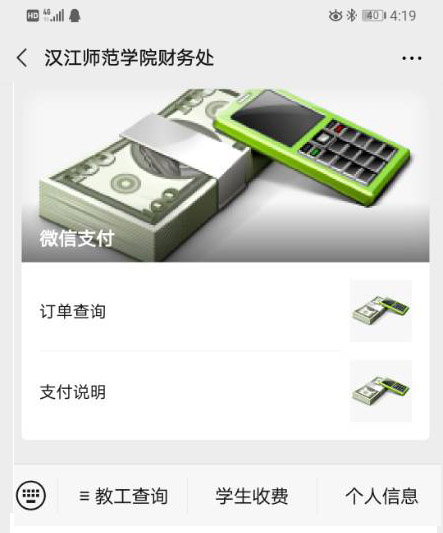 用身份证号进行注册，密码为身份证后六位。勾选“学生”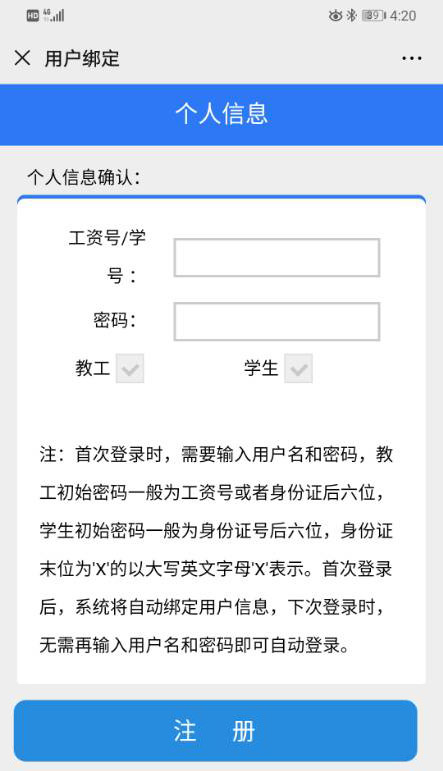 注册成功后返回主页面点“微信支付”或“学生收费”，进入后可修改缴费金额。